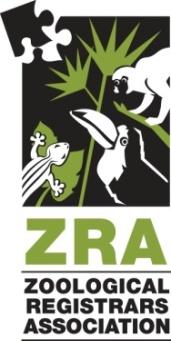 2023 ZRA ANNUAL CONFERENCE(2-7 Oct. 2023- Potawatomi Zoo)EXHIBITOR APPLICATIONCONFERENCE INFORMATIONCONFERENCE INFORMATIONCONFERENCE INFORMATIONCONFERENCE INFORMATIONCONFERENCE INFORMATIONCONFERENCE INFORMATIONCONFERENCE INFORMATIONCONFERENCE INFORMATIONCONFERENCE INFORMATIONExhibitionDates & Times:Tuesday3 Oct 20237:30am- 3:00pmTuesday3 Oct 20237:30am- 3:00pmWednesday 4 Oct 20237:30am- 4:30pmWednesday 4 Oct 20237:30am- 4:30pmWednesday 4 Oct 20237:30am- 4:30pmWednesday 4 Oct 20237:30am- 4:30pmThursday5 Oct 20238:30am- 12:00pmFriday 6 Oct 20238:00am- 5:00pmEvent Location:Embassy Suites by Hilton South Bend @ Notre Dame1140 E. Angela Blvd.South Bend, IN 46617Embassy Suites by Hilton South Bend @ Notre Dame1140 E. Angela Blvd.South Bend, IN 46617Embassy Suites by Hilton South Bend @ Notre Dame1140 E. Angela Blvd.South Bend, IN 46617Embassy Suites by Hilton South Bend @ Notre Dame1140 E. Angela Blvd.South Bend, IN 46617Embassy Suites by Hilton South Bend @ Notre Dame1140 E. Angela Blvd.South Bend, IN 46617Embassy Suites by Hilton South Bend @ Notre Dame1140 E. Angela Blvd.South Bend, IN 46617Embassy Suites by Hilton South Bend @ Notre Dame1140 E. Angela Blvd.South Bend, IN 46617Embassy Suites by Hilton South Bend @ Notre Dame1140 E. Angela Blvd.South Bend, IN 46617EXHIBITOR’S INFORMATIONEXHIBITOR’S INFORMATIONEXHIBITOR’S INFORMATIONEXHIBITOR’S INFORMATIONEXHIBITOR’S INFORMATIONEXHIBITOR’S INFORMATIONEXHIBITOR’S INFORMATIONEXHIBITOR’S INFORMATIONEXHIBITOR’S INFORMATIONCompany Name:Address:City, State, Zip:Contact Name:Telephone:EmailProduct(s) to be Exhibited:Representatives Staffing Booth:(Name, Title)(Name, Title)(Name, Title)(Name, Title)(Name, Title)(phone #)(phone #)(phone #)Representatives Staffing Booth:(Name, Title)(Name, Title)(Name, Title)(Name, Title)(Name, Title)(email address)(email address)(email address)Representatives Staffing Booth:(Name, Title)(Name, Title)(Name, Title)(Name, Title)(Name, Title)(phone #)(phone #)(phone #)Representatives Staffing Booth:(Name, Title)(Name, Title)(Name, Title)(Name, Title)(Name, Title)(email address)(email address)(email address)Additional Information/Requests:BOOTH INFORMATIONBOOTH INFORMATIONBOOTH INFORMATIONBOOTH INFORMATIONBOOTH INFORMATIONBOOTH INFORMATIONBOOTH INFORMATIONBOOTH INFORMATIONBOOTH INFORMATIONPlease Reserve (check one):One skirted, 6 foot table at $300.00 One skirted, 6 foot table at $300.00 One skirted, 6 foot table at $300.00 One skirted, 6 foot table at $300.00 One skirted, 6 foot table at $300.00 One skirted, 6 foot table at $300.00 One skirted, 6 foot table at $300.00 Please Reserve (check one):Two skirted, 6 foot tables at $300.00 eachTwo skirted, 6 foot tables at $300.00 eachTwo skirted, 6 foot tables at $300.00 eachTwo skirted, 6 foot tables at $300.00 eachTwo skirted, 6 foot tables at $300.00 eachTwo skirted, 6 foot tables at $300.00 eachTwo skirted, 6 foot tables at $300.00 eachProvided by ZRA:Table(s) as noted above2 chairsWi-Fi access Table(s) as noted above2 chairsWi-Fi access Table(s) as noted above2 chairsWi-Fi access Table(s) as noted above2 chairsWi-Fi access Table(s) as noted above2 chairsWi-Fi access Table(s) as noted above2 chairsWi-Fi access Table(s) as noted above2 chairsWi-Fi access Table(s) as noted above2 chairsWi-Fi access Not Provided by ZRA:Electrical / AV supplies other than noted aboveMeals for representatives not registered for the conferenceElectrical / AV supplies other than noted aboveMeals for representatives not registered for the conferenceElectrical / AV supplies other than noted aboveMeals for representatives not registered for the conferenceElectrical / AV supplies other than noted aboveMeals for representatives not registered for the conferenceElectrical / AV supplies other than noted aboveMeals for representatives not registered for the conferenceElectrical / AV supplies other than noted aboveMeals for representatives not registered for the conferenceElectrical / AV supplies other than noted aboveMeals for representatives not registered for the conferenceElectrical / AV supplies other than noted aboveMeals for representatives not registered for the conferenceTERMS & CONDITIONSTERMS & CONDITIONSTERMS & CONDITIONSTERMS & CONDITIONSTERMS & CONDITIONSTERMS & CONDITIONSTERMS & CONDITIONSTERMS & CONDITIONSTERMS & CONDITIONSPayment:Full payment of exhibitor fee is due by:  29 August 2023Make check payable to:  Potawatomi Zoo c/o ZRATo pay by check or money order: Complete, sign and mail this form with your payment to: Anna Pelc, Curator of Records/ZRA Conference Host                                                Potawatomi Zoo  500 S. Greenlawn Ave.South Bend, IN 46615To pay by credit card, please contact Anna Pelc at Potawatomi Zoo (574)245-6162           Email:  apelc@potawatomizoo.org Full payment of exhibitor fee is due by:  29 August 2023Make check payable to:  Potawatomi Zoo c/o ZRATo pay by check or money order: Complete, sign and mail this form with your payment to: Anna Pelc, Curator of Records/ZRA Conference Host                                                Potawatomi Zoo  500 S. Greenlawn Ave.South Bend, IN 46615To pay by credit card, please contact Anna Pelc at Potawatomi Zoo (574)245-6162           Email:  apelc@potawatomizoo.org Full payment of exhibitor fee is due by:  29 August 2023Make check payable to:  Potawatomi Zoo c/o ZRATo pay by check or money order: Complete, sign and mail this form with your payment to: Anna Pelc, Curator of Records/ZRA Conference Host                                                Potawatomi Zoo  500 S. Greenlawn Ave.South Bend, IN 46615To pay by credit card, please contact Anna Pelc at Potawatomi Zoo (574)245-6162           Email:  apelc@potawatomizoo.org Full payment of exhibitor fee is due by:  29 August 2023Make check payable to:  Potawatomi Zoo c/o ZRATo pay by check or money order: Complete, sign and mail this form with your payment to: Anna Pelc, Curator of Records/ZRA Conference Host                                                Potawatomi Zoo  500 S. Greenlawn Ave.South Bend, IN 46615To pay by credit card, please contact Anna Pelc at Potawatomi Zoo (574)245-6162           Email:  apelc@potawatomizoo.org Full payment of exhibitor fee is due by:  29 August 2023Make check payable to:  Potawatomi Zoo c/o ZRATo pay by check or money order: Complete, sign and mail this form with your payment to: Anna Pelc, Curator of Records/ZRA Conference Host                                                Potawatomi Zoo  500 S. Greenlawn Ave.South Bend, IN 46615To pay by credit card, please contact Anna Pelc at Potawatomi Zoo (574)245-6162           Email:  apelc@potawatomizoo.org Full payment of exhibitor fee is due by:  29 August 2023Make check payable to:  Potawatomi Zoo c/o ZRATo pay by check or money order: Complete, sign and mail this form with your payment to: Anna Pelc, Curator of Records/ZRA Conference Host                                                Potawatomi Zoo  500 S. Greenlawn Ave.South Bend, IN 46615To pay by credit card, please contact Anna Pelc at Potawatomi Zoo (574)245-6162           Email:  apelc@potawatomizoo.org Full payment of exhibitor fee is due by:  29 August 2023Make check payable to:  Potawatomi Zoo c/o ZRATo pay by check or money order: Complete, sign and mail this form with your payment to: Anna Pelc, Curator of Records/ZRA Conference Host                                                Potawatomi Zoo  500 S. Greenlawn Ave.South Bend, IN 46615To pay by credit card, please contact Anna Pelc at Potawatomi Zoo (574)245-6162           Email:  apelc@potawatomizoo.org Full payment of exhibitor fee is due by:  29 August 2023Make check payable to:  Potawatomi Zoo c/o ZRATo pay by check or money order: Complete, sign and mail this form with your payment to: Anna Pelc, Curator of Records/ZRA Conference Host                                                Potawatomi Zoo  500 S. Greenlawn Ave.South Bend, IN 46615To pay by credit card, please contact Anna Pelc at Potawatomi Zoo (574)245-6162           Email:  apelc@potawatomizoo.org Cancellation:If notice of cancellation is received:Prior to (1 September 2023) = full refund of fees paid to ZRAPrior to (15 September 2023) = refund of fees paid to ZRA, less $100After (15 September 2023) = no refund of fees paid to ZRAIf notice of cancellation is received:Prior to (1 September 2023) = full refund of fees paid to ZRAPrior to (15 September 2023) = refund of fees paid to ZRA, less $100After (15 September 2023) = no refund of fees paid to ZRAIf notice of cancellation is received:Prior to (1 September 2023) = full refund of fees paid to ZRAPrior to (15 September 2023) = refund of fees paid to ZRA, less $100After (15 September 2023) = no refund of fees paid to ZRAIf notice of cancellation is received:Prior to (1 September 2023) = full refund of fees paid to ZRAPrior to (15 September 2023) = refund of fees paid to ZRA, less $100After (15 September 2023) = no refund of fees paid to ZRAIf notice of cancellation is received:Prior to (1 September 2023) = full refund of fees paid to ZRAPrior to (15 September 2023) = refund of fees paid to ZRA, less $100After (15 September 2023) = no refund of fees paid to ZRAIf notice of cancellation is received:Prior to (1 September 2023) = full refund of fees paid to ZRAPrior to (15 September 2023) = refund of fees paid to ZRA, less $100After (15 September 2023) = no refund of fees paid to ZRAIf notice of cancellation is received:Prior to (1 September 2023) = full refund of fees paid to ZRAPrior to (15 September 2023) = refund of fees paid to ZRA, less $100After (15 September 2023) = no refund of fees paid to ZRAIf notice of cancellation is received:Prior to (1 September 2023) = full refund of fees paid to ZRAPrior to (15 September 2023) = refund of fees paid to ZRA, less $100After (15 September 2023) = no refund of fees paid to ZRAZRA reserves the right to limit the number of participating vendors. Any vendor not accepted will have their entry fee returned promptly.ZRA reserves the right to limit the number of participating vendors. Any vendor not accepted will have their entry fee returned promptly.ZRA reserves the right to limit the number of participating vendors. Any vendor not accepted will have their entry fee returned promptly.ZRA reserves the right to limit the number of participating vendors. Any vendor not accepted will have their entry fee returned promptly.ZRA reserves the right to limit the number of participating vendors. Any vendor not accepted will have their entry fee returned promptly.ZRA reserves the right to limit the number of participating vendors. Any vendor not accepted will have their entry fee returned promptly.ZRA reserves the right to limit the number of participating vendors. Any vendor not accepted will have their entry fee returned promptly.ZRA reserves the right to limit the number of participating vendors. Any vendor not accepted will have their entry fee returned promptly.ZRA reserves the right to limit the number of participating vendors. Any vendor not accepted will have their entry fee returned promptly.xxxSignature(Name), (Title), (Company Name)Signature(Name), (Title), (Company Name)DateFOR MORE INFORMATION CONTACT:FOR MORE INFORMATION CONTACT:FOR MORE INFORMATION CONTACT:Shelly RoachChairman, ZRA Annual Conference Committeeshelly.roach@columbuszoo.org 614-645-3429shelly.roach@columbuszoo.org 614-645-3429Joann WatsonVice-Chairman, ZRA Annual Conference Committeejwatson@houstonzoo.org 713-533-6510jwatson@houstonzoo.org 713-533-6510ZRA USE ONLYApprovedDenied   Approval / Denial Letter Sent:  (date)Approval / Denial Letter Sent:  (date)Approval / Denial Letter Sent:  (date)Approval / Denial Letter Sent:  (date)Payment Received: (date)Payment Received: (date)Payment Received: (date)Payment Received: (date)